________________________________________________________________________________________________________________________________________РЕСПУБЛИКАНСКИЙ КОМИТЕТПРЕЗИДИУМП О С Т А Н О В Л Е Н И Е13 декабря 2018 года			г. Казань			Протокол № 40Об утверждении положения о зимней Спартакиаде Татарстанской республиканской организации РосхимпрофсоюзаПрезидиум Татрескома Росхимпрофсоюза ПОСТАНОВЛЯЕТ:Положение о зимней Спартакиаде Татарстанской республиканской организации Росхимпрофсоюза – утвердить.ПредседательТатрескома Росхимпрофсоюза 					А.Л. ИльинХимия промышленносты тармаклары хезмәтчәннәренең Россия профессиональ союзы ТАТАРСТАН РЕСПУБЛИКА ОЕШМАСЫ420012, Казан, Мөштәри ур., 9, Тел.: 236-96-95, 236-99-57, 236-97-34Факс: 236-99-57, 236-19-73E-mail: chemprof-rt@mail.ruwww.chemprof-rt.ru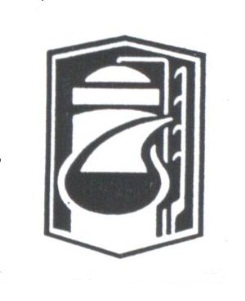  Российский профессиональный союз работников химических отраслей промышленностиТАТАРСТАНСКАЯ РЕСПУБЛИКАНСКАЯ ОРГАНИЗАЦИЯ420012, Казань, ул. Муштари, 9, Тел.: 236-96-95, 236-99-57, 236-97-34Факс: 236-99-57, 236-19-73E-mail: chemprof-rt@mail.ruwww.chemprof-rt.ru